Cynthia & Alan’s Top Tens of Bee Friendly Plants for Scottish Gardens 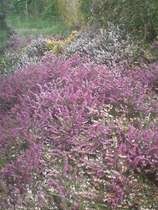 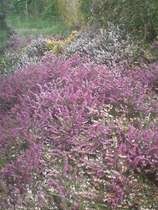 Bee-friendly gardening is quite straight forward and requires nothing more than putting a little thought into what and where to plant. Bees need two things from flowers – Nectar & Pollen Nectar is loaded with sugars and is the bee's main source of energy  Pollen provides proteins for building & repairing body tissue & is essential to the bees for feeding their larvae 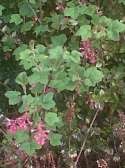 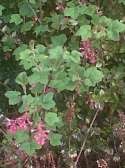 Old Varieties The common “old fashioned” versions of flowers tend to be better yielders of pollen & nectar than some of the more specialised cultivars – check with your supplier that the plant being bought is a “yielder”. Flowering The plants which flower early in the year (Feb thru’ April) are particularly valuable, as the bees desperately need pollen at that time of year in order to get the brood nest established. Similarly plants yielding nectar in midsummer are valuable to get the bees through the “June gap” – a period when most of the spring flowers have finished flowering and the late summer flowers have not yet started. Friend or Foe Gardeners may be reluctant to include some of these top tens e.g. Dandelions or Gorse in their gardens, however they are valuable to bees and other insects and knowing that, bee friendly gardeners may regard them with slightly less vehemence & at least leave them till they’re past the flowering stage.  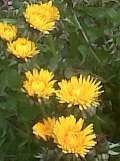 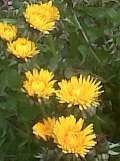 Pollen Colours These may vary with different species within a genus and may be different on the bees pollen basket from the flower anther, due to her adding nectar to moisten for patting down and packing. Perennials, annuals, shrubs, trees and herbs............ Compiled by Cynthia & Alan Riach, May 2012 TOP TEN PERENNIAL FLOWERS TOP TEN PERENNIAL FLOWERS Flowering time Name Genus Species Nectar Pollen Pollen Colour Feb Snowdrop Galanthus nivalis slight  brown Jan-Mar Winter Aconite Eranthis hyemalis   yellow Jan-Mar Corsican Hellibore Helleborus argutifolius   yellow Feb/Mar Crocus Crocus spp. slight  reddish yellow Mar/Apr Dandelion Taraxacum officinalis   orange May Bluebell (British) Endymion non-scriptus   blue Jun-Aug Meadow Cranesbill  Geranium pratense   green Jul-Sep Michaelmas daisy Aster novi-belgii slight  yellow Aug Ling Heather Calluna vulgaris   grey Oct-Dec Ivy Hedera  helix   yellow TOP TEN ANNUAL / BIENNIAL FLOWERS TOP TEN ANNUAL / BIENNIAL FLOWERS TOP TEN ANNUAL / BIENNIAL FLOWERS TOP TEN ANNUAL / BIENNIAL FLOWERS Flowering time Name Genus species Nectar Pollen Pollen colour May-Aug Phacelia Phacelia tanacetifolia   blue Jun-Jul Candytuft Iberis umbellate   yellow Jun-Jul Vipers Bugloss Echium  vulgare   greyblue Jun Stonecrop (Sedum) Sedum spurium + acre ++   brown Jun-Aug Corn Poppy Pavaver rhoeas   greyblack Jun-Sep Cornflower Centaurea cyanus   lt. brown Jun-Sep Poached Egg plant Limnanthes  douglasii   brown July-Aug Sunflowers Helianthus annuus   goldenbrown Jun-Sep Field scabious  Knautia arvensis   orange Jul-Sep  Mexican Aster (Cosmos) Cosmos bipinnatus   yellow TOP TEN SHRUBS Flowering time Name Genus species Nectar Pollen Pollen colour Mar-Apr + Gorse Ulex europaeus slight  brown March-Apr Flowering Currant Ribes  sanguineum   yellow Apr-May Berberis Berberis darwinii   green Apr-May Burkwood Osmanthus Osmanthus burkwoodii   greyish ? May-Jun Cotoneaster Cotoneaster horizontalis   brown May-Jun Honeysuckle Lonicera Xylosteum & standishii   orange May-Jun Broom Cytisus  scoparius slight  orange May-Jun California Lilac Ceanothus thyrsiflorus  yellow to brown Jun-Jul Pyracantha( Firethorn) Pyracantha coccinea + others   dk. green June-Sep Escallonia Escallonia virgata   orange TOP TEN TREES Flowering time Name Genus species Nectar Pollen Pollen colour Mar-Apr Willow Salix caprea   yellow Feb-Mar Yew Taxus baccata  yellow Apr-May Cherry Prunus cerasus   brown Apr-May Horse Chestnut Aesculus hippocastanum   red Apr Plum Prunus domestica   greyishyellow Apr Pear Pyrus communis   yellow May Apple Malus domestica   reddishyellow May Sycamore Acer pseudoplatanus   grey May Holly Ilex aquifolium   green July Lime Tilia  vulgaris   yellow TOP TEN HERBSTOP TEN HERBSTOP TEN HERBSTOP TEN HERBSTOP TEN HERBSTOP TEN HERBSTOP TEN HERBSFlowering timeNameGenusspeciesNectar Pollen Pollen colour May-Jun Rosemary Rosmarinus  officinalis   whitish May-Aug Borage Borago officianalis   blue-grey Jun-Sep Basil Ocimum basilicum   pinkishorange Jun-Jul Thyme Thymus vulgaris   brown July-Aug Chives  Allium  Schoenoprasum   greenish Jul-Sep Lemon Balm Melissa officianalis  Jun-Sep Lavender Lavendula angustifolia   orange Jun-Sep Coriander Coriandrum  sativum  pink? Aug -Sep Sage (Salvia) Salvia officinalis  brown orange Aug-Sep Marjoram Origanum vulgare   browngrey 